Obec Křešice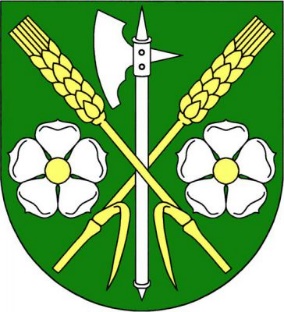 Nádražní 84, 411 48 Křešice, mail: podatelna@kresice.cz,  tel. 416 786 109; DS: rikbddn, IČ: 00263851FORMULÁŘ PRO OHLÁŠENÍ PLÁTCE POPLATKUMístní poplatek za odkládání komunálního odpadu z nemovité věciÚdaje o plátci  Vybrané varianty zakřížkujte, nehodící se škrtněte. B.   Údaje o nemovité věci  Vyplňte za každou vlastněnou nemovitou věc (nakopírujte dle počtu nemovitých věcí), u SVJ dle počtu stanovišť  12. VARIANTY OBJEMU A ČETNOSTI SVOZU (Možno kombinovat – čtěte pozorně!)Nádoba 110 litrů (plechová) 1x za 14 dní (celkem 26 svozů/rok)	počet ks_____________Nádoba 120 litrů (plastová) 1x za 14 dní (celkem 26 svozů/rok)	počet ks_____________Nádoba 240 litrů (plastová) 1x za 14 dní (celkem 26 svozů/rok)	počet ks_____________Nádoba 110 litrů (plechová) 1 x za 28 dní (celkem 13 svozů/rok)	počet ks_____________Nádoba 120 litrů (plastová) 1 x za 28 dní (celkem 13 svozů/rok)	počet ks_____________Nádoba 240 litrů (plastová) 1 x za 28 dní (celkem 13 svozů/rok)	počet ks________________________________________________________________________________________Nádoba 120 litrů (plastová – žlutá) na separovaný odpad – plast 	počet ks_____________Nádoba 120 litrů (plastová – modrá) na separovaný odpad – papír 	počet ks_____________Jiná možnost (jednorázové lístky) ______________________________________________Poučení pro vyplnění formuláře: Plátce/vlastník nemovité věci – jméno a příjmení nebo obchodní jméno (název práv. osoby). Datum narození/IČO – fyzická osoba – datum narození vlastníka/plátce, práv. osoba – IČO. Adresa/sídlo plátce – místo trvalého pobytu fyzické osoby nebo adresa sídla práv. osoby.                 Doručovací adresa – vyplňte pouze tehdy, jestliže je adresa pro doručování odlišná od adresy místa trvalého pobytu fyzické osoby nebo sídla právnické osoby. Číslo účtu – ze kterého bude provedena platba Telefon – uveďte číslo telefonu na plátce nebo na osobu oprávněnou jednat jménem plátce. E-mailová adresa – na plátce nebo na osobu oprávněnou jednat jménem plátce. Nemovitá věc – údaje dle katastru nemovitostí (u SVJ uvádějte vždy sídlo SVJ). Počet bytových jednotek – vyplňte počet byt. jednotek v nem. věci (u SVJ vždy za celé SVJ). Počet poplatníků – vyplňte počet zdržujících se osob v nemovité věci (u SVJ vždy za celé SVJ). Stanoviště nádob – označte (X) v případě stejné adresy stanoviště s adresou nemovité věci, v případě „jiné“ uveďte požadovanou adresu stanoviště nádob, je-li to nutné, můžete připojit krátký popis umístění nádob (SVJ vyplní přílohu tolikrát, kolik je požadováno stanovišť nádob). Varianty objemu a četnosti svozu – vyplňte zvolenou velikost sběrné nádoby a počet kusů nádob – možno kombinovat. Podpis plátce – vlastnoruční podpis fyzické osoby nebo osoby oprávněné k podpisu. Souhlasím se zasíláním údajů pro placení poplatku za komunální odpad na uvedenou e-mailovou adresu.Datum:                               	 	 	 13.  Podpis plátce Vyplněný formulář je třeba doručit na OÚ do středy 14.12.20221. Plátce/vlastník     (Jméno a příjmení/název právnické osoby)  2. Datum narození/IČO3. Adresa/sídlo plátce část obce/ulice 3. Adresa/sídlo plátce č. popisné č. bytu 3. Adresa/sídlo plátce obec  Křešice KřešicePSČ  411 484. Doručovací adresa  (Pokud se liší od bodu 3) 5. Číslo účtu  6. Telefon  7. E-mailová adresa  10. Nemovitá věc Obec, část obce/ulice PSČ PSČ  411 4810. Nemovitá věc č. popisné č. bytu 10. Nemovitá věc č. evidenční (rekreační objekt) č. evidenční (rekreační objekt) 10. Nemovitá věc č. parcelní (ještě není přiděleno č.p.)č. parcelní (ještě není přiděleno č.p.)8. Druh nemovité   věci (dle katastru nemovitostí)rodinný dům bytová jednotka bytová jednotka 8. Druh nemovité   věci (dle katastru nemovitostí)obytný dům rekreační objekt rekreační objekt 8. Druh nemovité   věci (dle katastru nemovitostí)jiná 9. Počet bytových      jednotek    (u nemovité věci) 10. Počet poplatníků (majících bydliště v nemovité věci)10. Počet poplatníků (majících bydliště v nemovité věci)10. Počet poplatníků (majících bydliště v nemovité věci)10. Počet poplatníků (majících bydliště v nemovité věci)11. Stanoviště nádob stejná adresa s nemovitou věcí stejná adresa s nemovitou věcí 11. Stanoviště nádob jiné: adresa/popis místa jiné: adresa/popis místa ANO  NE 